HUMAN RESOURCES TO COMPLETE:452B2 0 2 2 - 2 0 2 5    F A C U L T Y   C O N T R A C T452B2 0 2 2 - 2 0 2 5    F A C U L T Y   C O N T R A C TArticle 20:  Grievance ProcessAppendix M.2:    Grievance Level 2 – Conciliation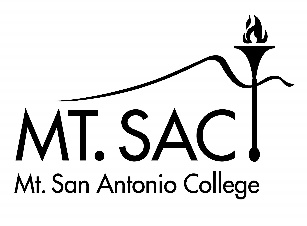 Grievant Name:Date:Contact #:    Phone:Email:Classification:GRIEVANT TO COMPLETE:INSTRUCTIONS:  The grievant must file this form with the Office of Human Resources within 10 working days of the unresolved Level 1 – Informal process.  GRIEVANT TO COMPLETE:INSTRUCTIONS:  The grievant must file this form with the Office of Human Resources within 10 working days of the unresolved Level 1 – Informal process.  1.Indicate specific contract provisions which you believe have been violated.2.Date of event creating grievance.3.Date on which you learned that a violation of the specific provision of the Agreement had occurred.4.Name of your immediate administrator.5.Describe what actions you have taken to resolve the grievance.  Be specific.6.Statement of grievance:7.Requested remedy.8.Date unresolved Level 1 process concluded.9.Grievant’s Signature:Grievant’s Signature:Grievant’s Signature:   Date:Grievant’s Name:Date:10.Copy of form sent to: Copy of form sent to: Copy of form sent to: Copy of form sent to: Copy of form sent to: Copy of form sent to:  Faculty Association Vice President, Human Resources   Date:11.Members of Conciliation Team:Faculty Member – appointed by the Faculty AssociationMembers of Conciliation Team:Faculty Member – appointed by the Faculty AssociationMembers of Conciliation Team:Faculty Member – appointed by the Faculty AssociationMembers of Conciliation Team:Faculty Member – appointed by the Faculty AssociationMembers of Conciliation Team:Faculty Member – appointed by the Faculty AssociationMembers of Conciliation Team:Faculty Member – appointed by the Faculty AssociationAdministrator – appointed by the DistrictAdministrator – appointed by the DistrictAdministrator – appointed by the DistrictAdministrator – appointed by the DistrictAdministrator – appointed by the DistrictAdministrator – appointed by the District12.Date (s) of Conciliation meeting (within 10 working days of establishment of Conciliation Team).Date (s) of Conciliation meeting (within 10 working days of establishment of Conciliation Team).Date (s) of Conciliation meeting (within 10 working days of establishment of Conciliation Team).Date (s) of Conciliation meeting (within 10 working days of establishment of Conciliation Team).Date (s) of Conciliation meeting (within 10 working days of establishment of Conciliation Team).Date (s) of Conciliation meeting (within 10 working days of establishment of Conciliation Team).13.Date of DecisionDate of DecisionDate of DecisionDate of DecisionDate of DecisionDate of Decision14.Team Outcome Submitted within 5 working days of meetingTeam Outcome Submitted within 5 working days of meetingTeam Outcome Submitted within 5 working days of meetingTeam Outcome Submitted within 5 working days of meetingTeam Outcome Submitted within 5 working days of meetingTeam Outcome Submitted within 5 working days of meetingSignatures:Grievant:    Immediate Administrator:  Signatures:Grievant:    Immediate Administrator:  Signatures:Grievant:    Immediate Administrator:  Signatures:Grievant:    Immediate Administrator:  Signatures:Grievant:    Immediate Administrator:  Signatures:Grievant:    Immediate Administrator:  